Question 1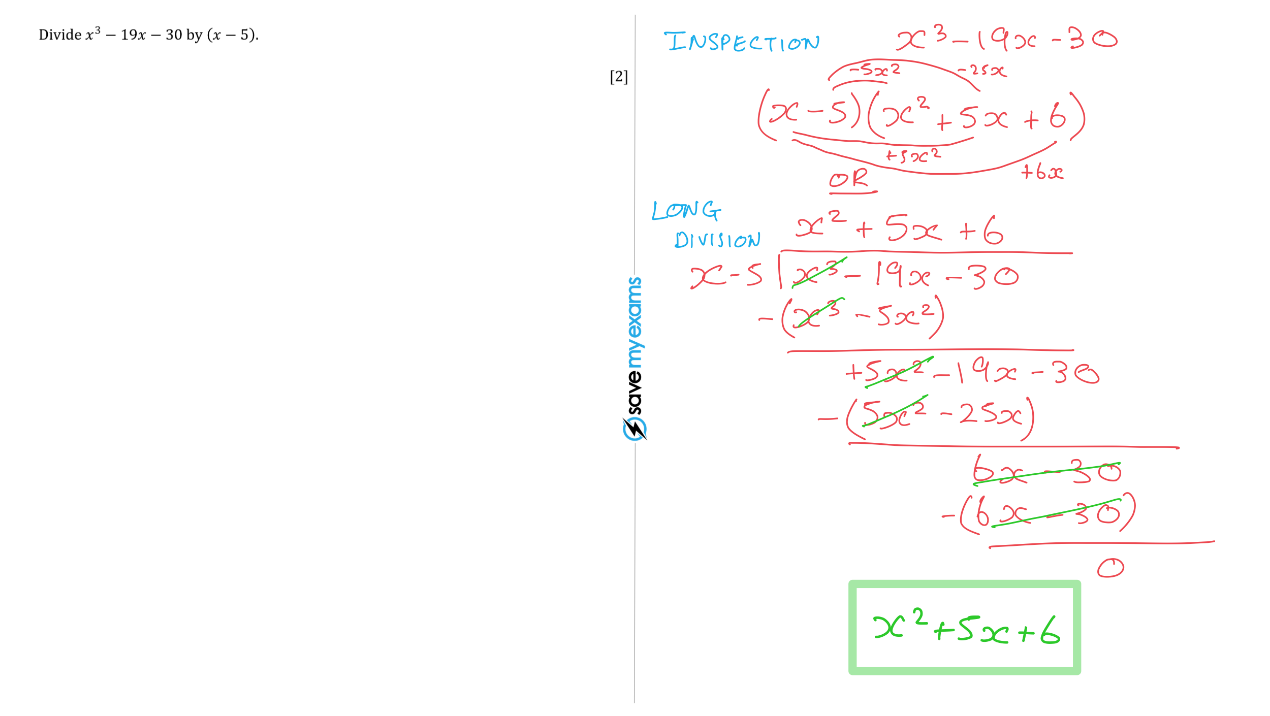 Question 2a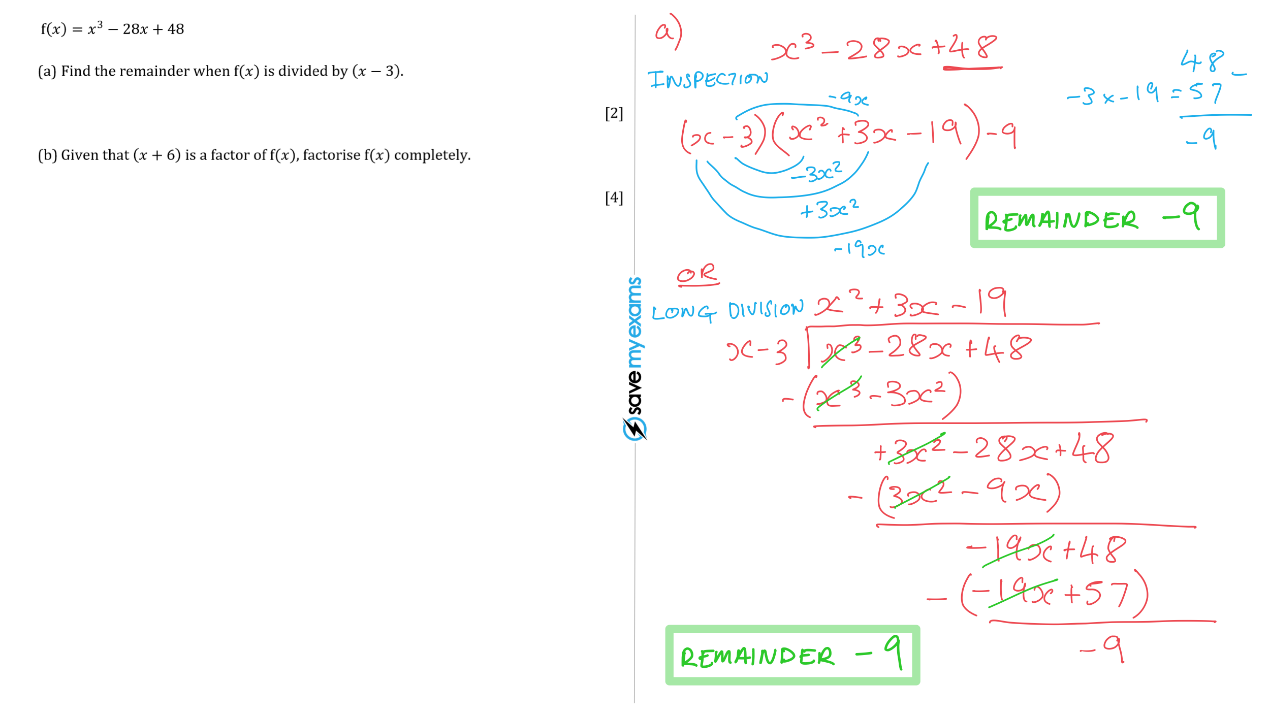 Question 2b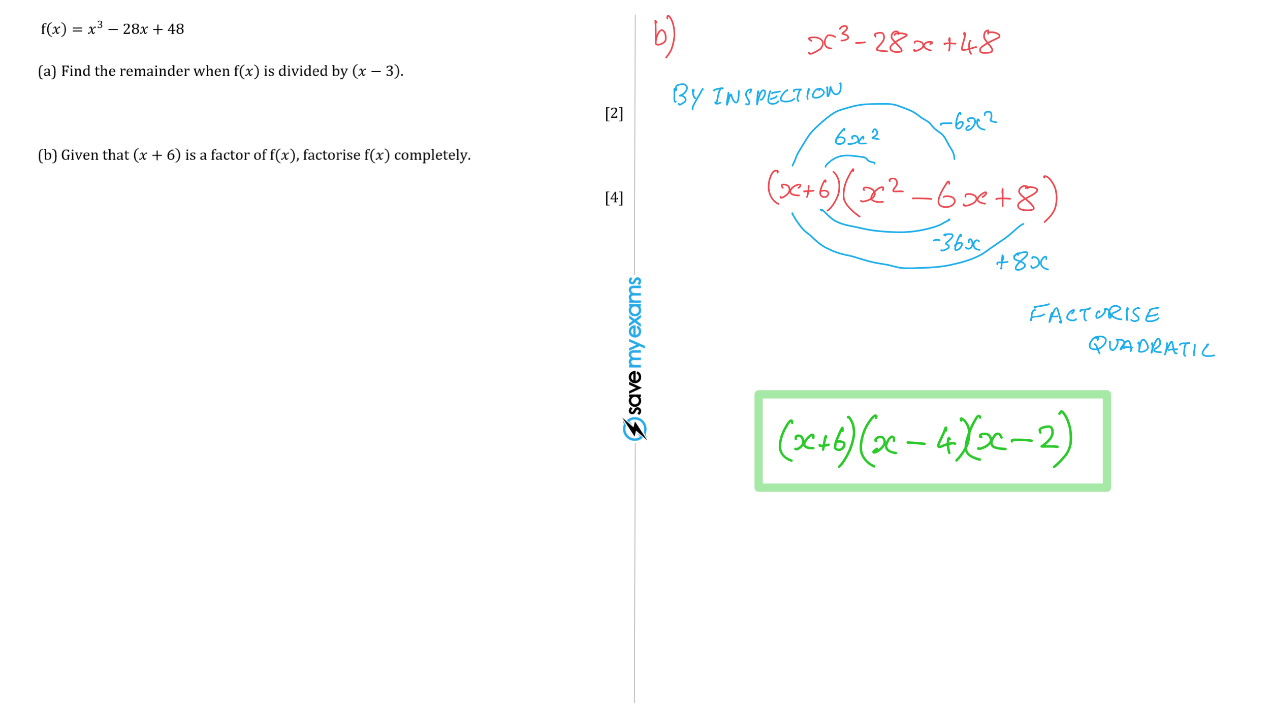 Question 3a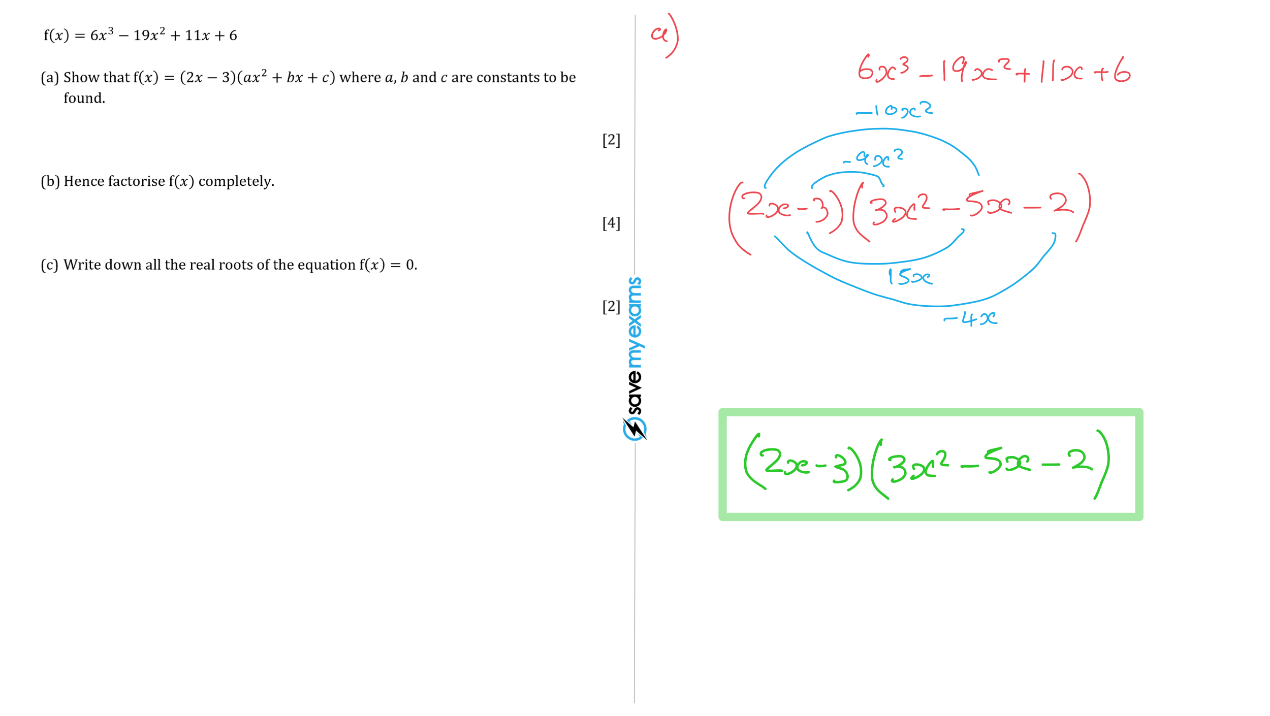 Question 3b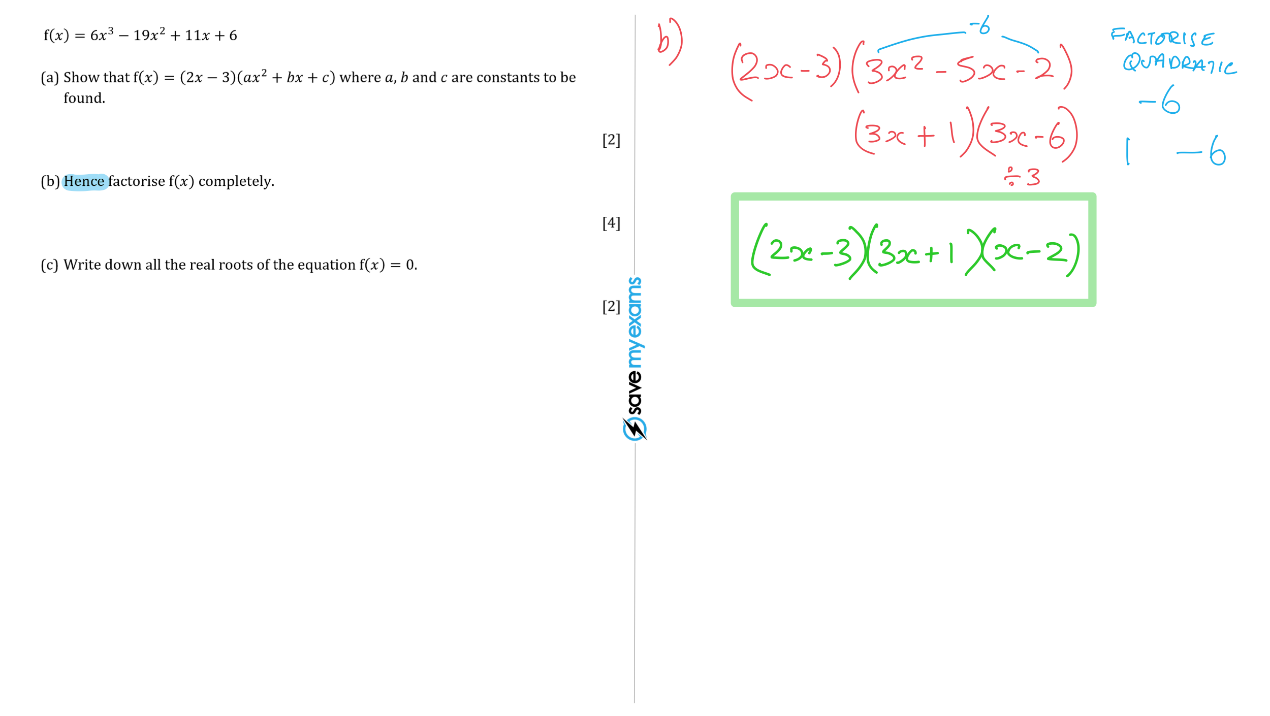 Question 3c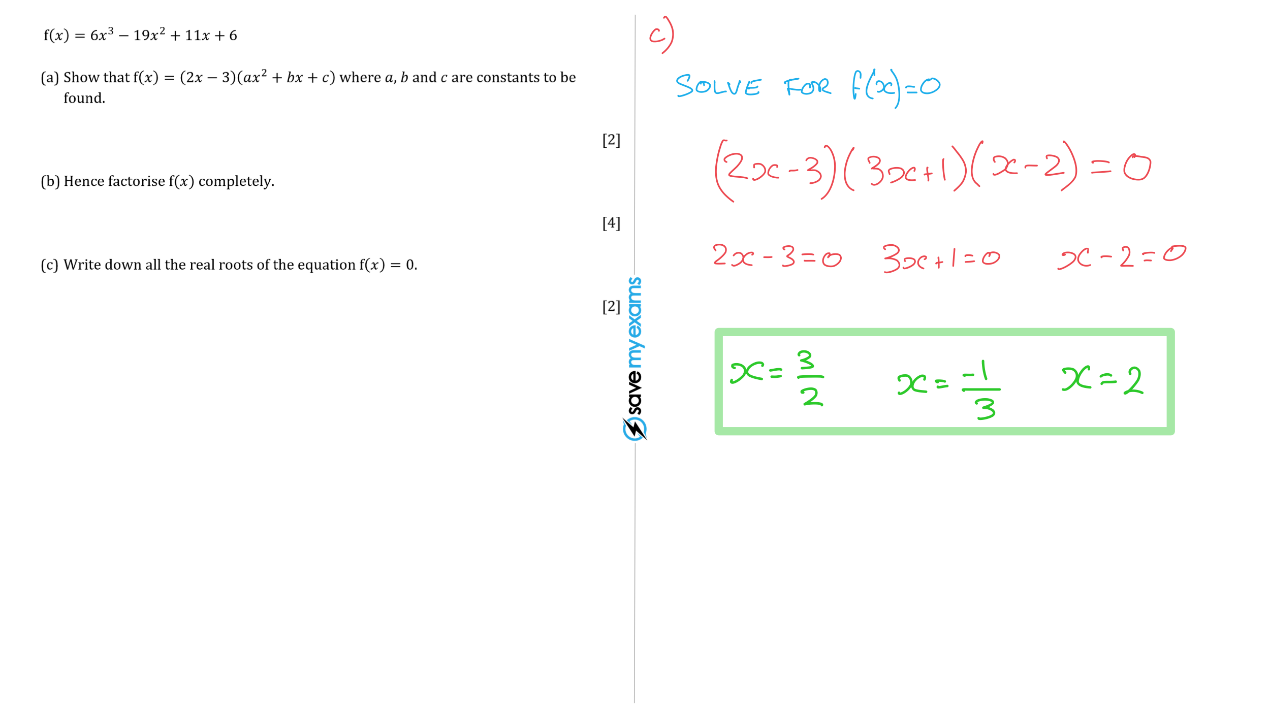 Question 4a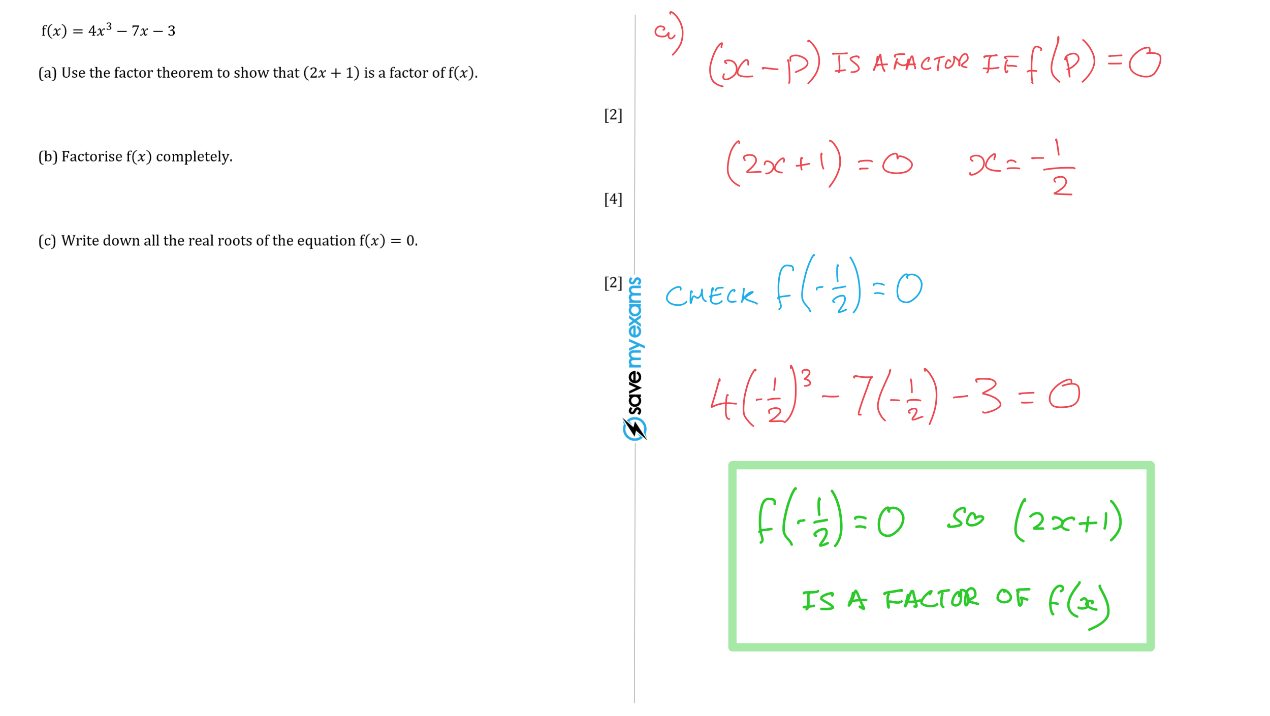 Question 4b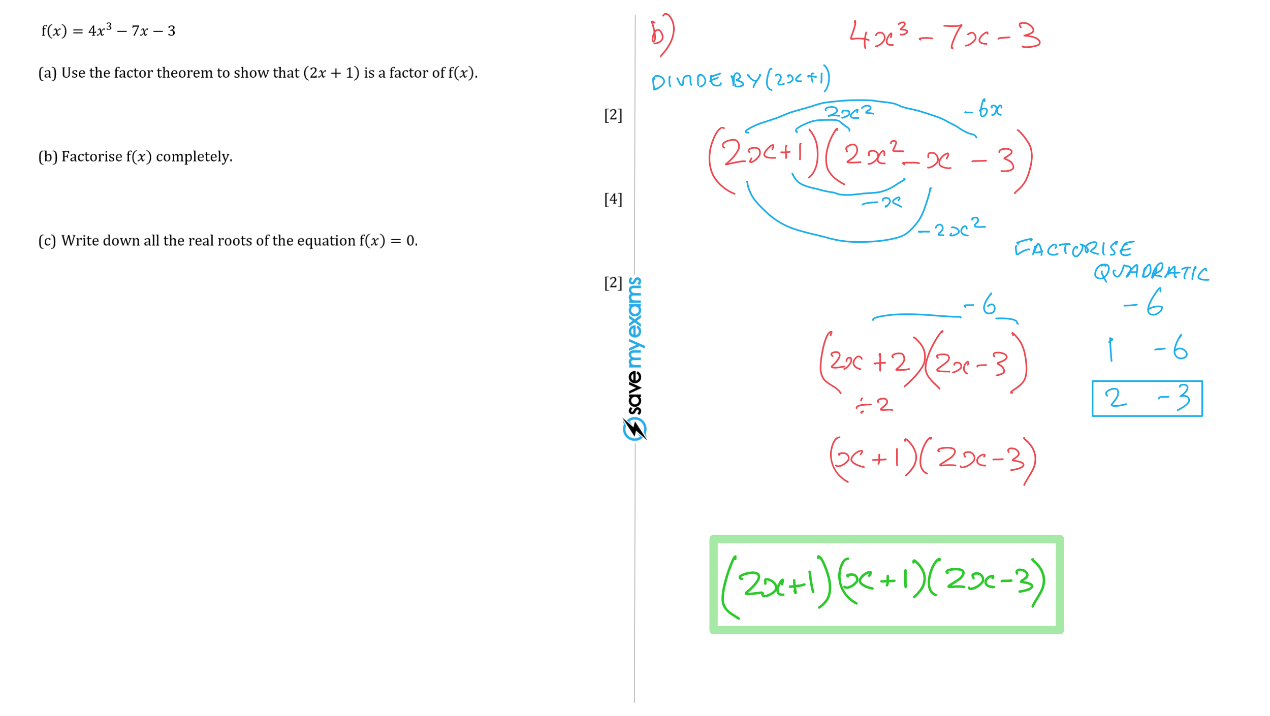 Question 4c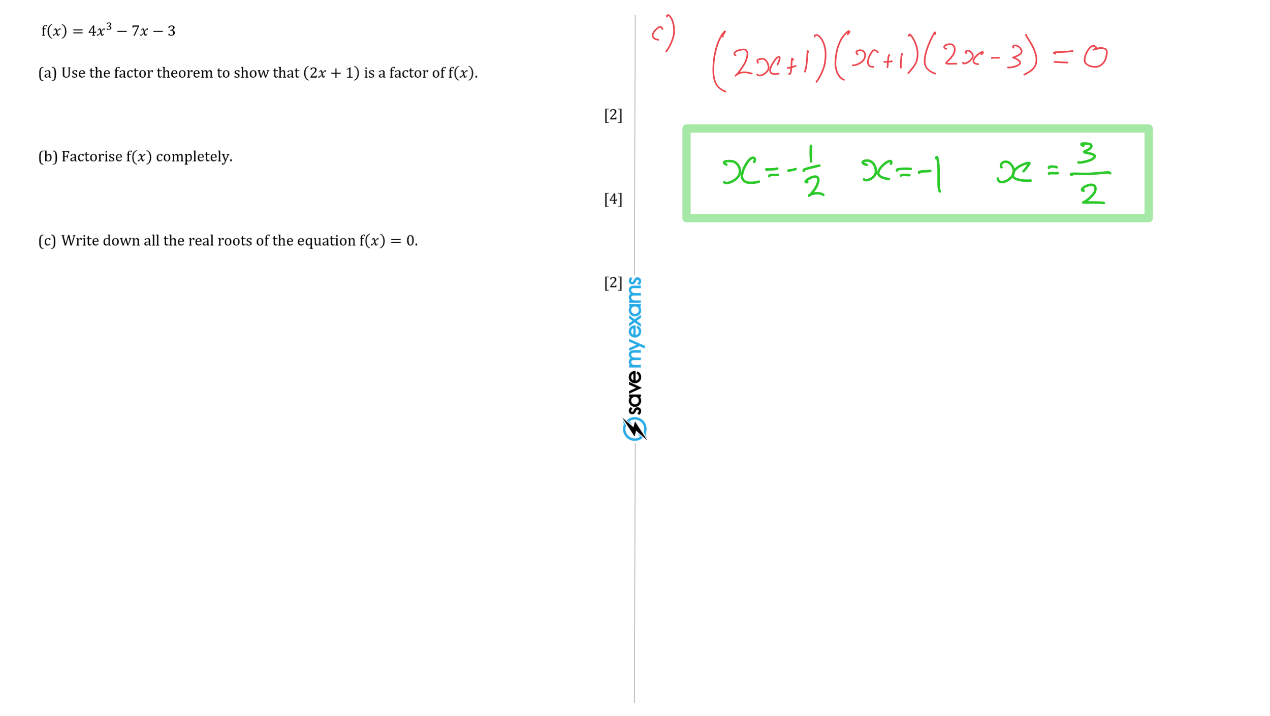 Question 5a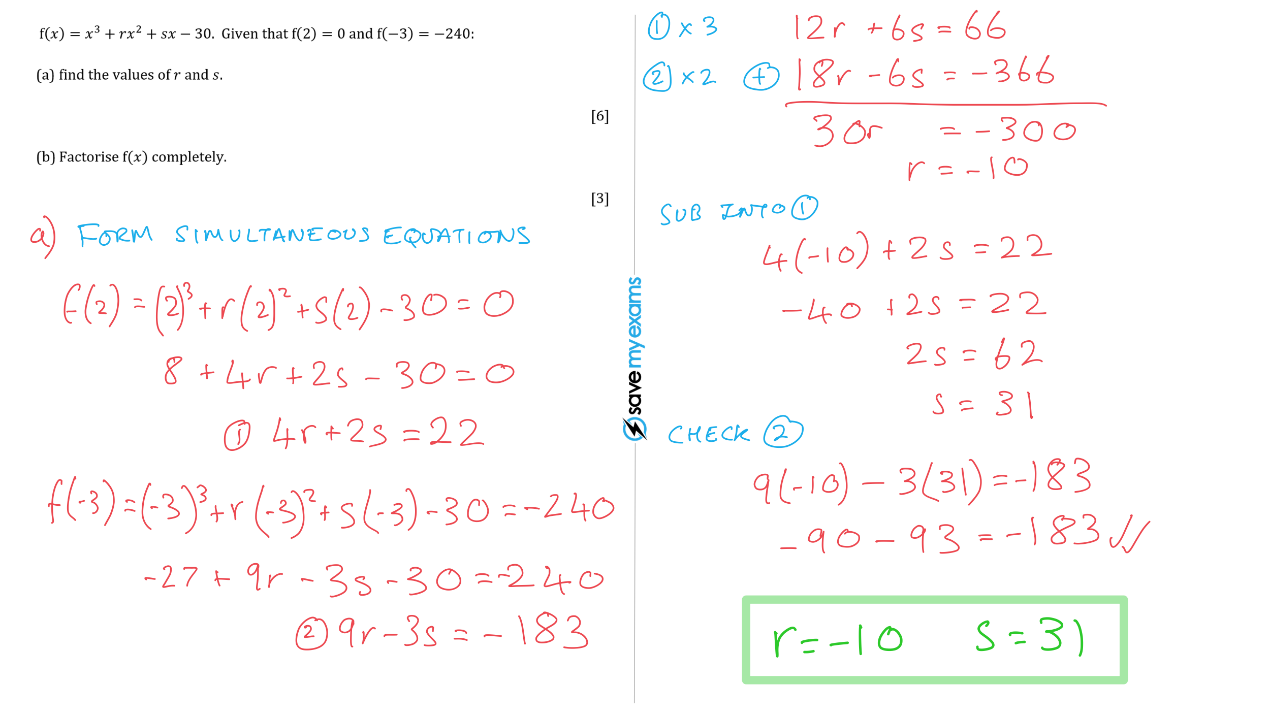 Question 5b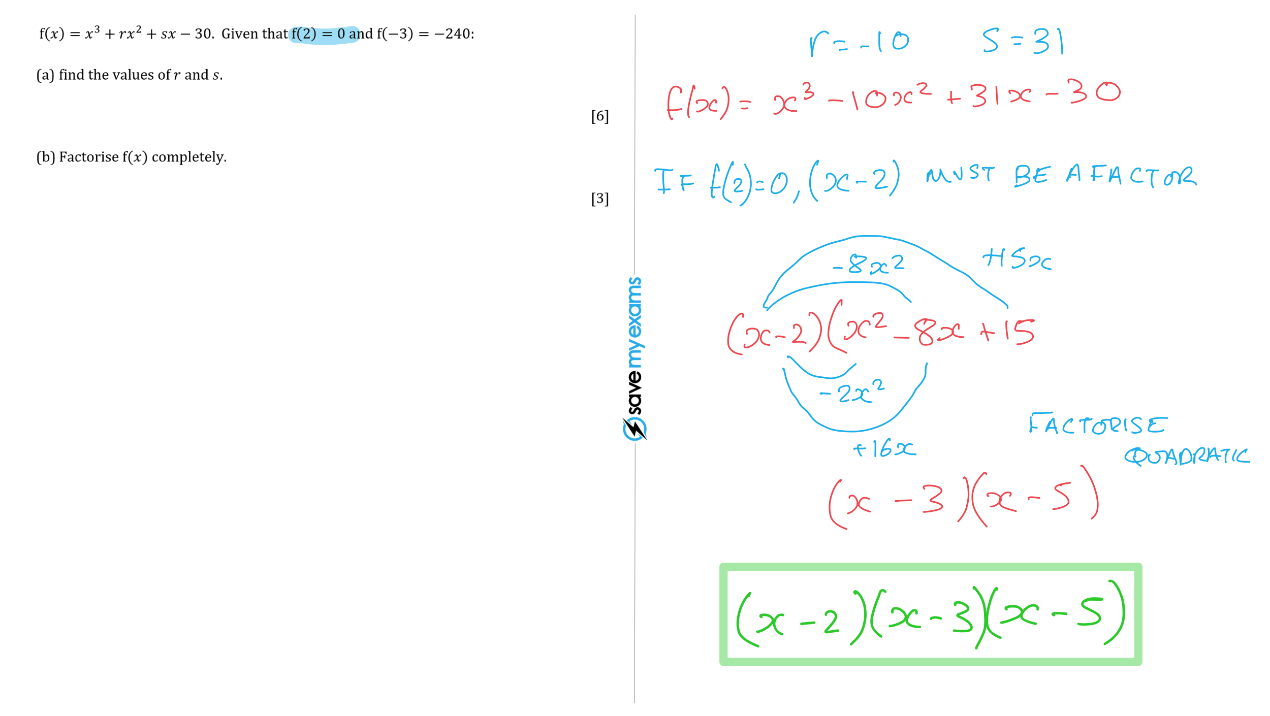 